E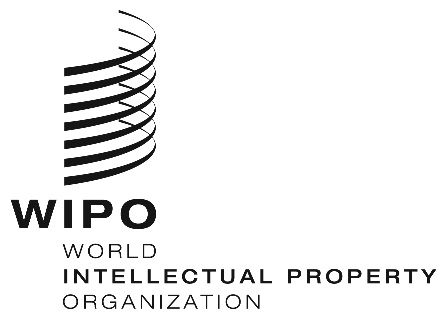 WO/CF/39/1   P/A/53/1   B/A/47/1   N/A/38/1   LO/A/38/1   IPC/A/39/1BP/A/35/1   VA/A/31/1   WCT/A/18/1   WPPT/A/18/1   PLT/A/17/1   STLT/A/11/1ORIGINAL: EnglishDATE: December 7, 2018WIPO Conference – Thirty-Ninth (16th Extraordinary) SessionInternational Union for the Protection of Industrial Property (Paris Union) – Assembly – Fifty-Third (30th Extraordinary) SessionInternational Union for the Protection of Literary and Artistic Works (Berne Union) – Assembly – Forty-Seventh (24th Extraordinary) SessionSpecial Union for the International Classification of Goods and Services for the Purposes of the Registration of Marks (Nice Union) – Assembly – Thirty-Eighth (15th Extraordinary) SessionSpecial Union for the International Classification for Industrial Designs (Locarno Union) – Assembly – Thirty-Eighth (16th Extraordinary) SessionSpecial Union for the International Patent Classification (IPC Union) – Assembly – Thirty-Ninth (18th Extraordinary) SessionUnion for the International Recognition of the Deposit of Microorganisms for the Purposes of Patent Procedure (Budapest Union) – Assembly – Thirty-Fifth (16th Extraordinary) SessionSpecial Union for the International Classification of the Figurative Elements of Marks (Vienna Union) – Assembly – Thirty-First (14th Extraordinary) SessionWIPO Copyright Treaty (WCT) – Assembly – Eighteenth (10th Extraordinary) SessionWIPO Performances and Phonograms Treaty (WPPT) – Assembly – Eighteenth (10th Extraordinary) SessionPatent Law Treaty (PLT) – Assembly – Seventeenth (10th Extraordinary) SessionSingapore Treaty on the Law of Trademarks (STLT) – Assembly – Eleventh (6th Extraordinary) SessionGeneva, September 24 to October 2, 2018reportsadopted by the SecretariatEach of the above-mentioned bodies met in the sessions indicated for the purpose of considering the following items of the Consolidated Agenda of the Fifty-Eighth Series of Meetings of the Assemblies of WIPO (document A/58/1):  1, 2, 4, 5, 6, 11(ii), 12, 29 and 30. The reports on the said agenda items are consolidated in the General Report of the Assemblies (document A/58/11).[End of document]